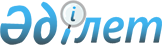 Сарқан аудандық мәслихатының 2017 жылғы 21 желтоқсандағы "Сарқан ауданының 2018-2020 жылдарға арналған бюджеті туралы" № 29-126 шешіміне өзгерістер енгізу туралыАлматы облысы Сарқан аудандық мәслихатының 2018 жылғы 6 желтоқсандағы № 50-210 шешімі. Алматы облысы Әділет департаментінде 2018 жылы 11 желтоқсанда № 4939 болып тіркелді
      2008 жылғы 4 желтоқсандағы Қазақстан Республикасының Бюджет кодексінің 106-бабының 4-тармағына, "Қазақстан Республикасындағы жергілікті мемлекеттік басқару және өзін-өзі басқару туралы" 2001 жылғы 23 қаңтардағы Қазақстан Республикасы Заңының 6-бабының 1-тармағының 1) тармақшасына сәйкес, Сарқан аудандық мәслихаты ШЕШІМ ҚАБЫЛДАДЫ:
      1. Сарқан аудандық мәслихатының "Сарқан ауданының Сарқан қаласы мен ауылдық округтерінің 2018-2020 жылдарға арналған бюджеттері туралы" 2017 жылғы 22 желтоқсандағы № 30-130 (Нормативтік құқықтық актілерді мемлекеттік тіркеу тізілімінде № 4489 тіркелген, 2018 жылдың 13 ақпанында Қазақстан Республикасы Нормативтік құқықтық актілерінің эталондық бақылау банкінде жарияланған), шешіміне келесі өзгерістер енгізілсін:
      көрсетілген шешімнің 1, 2, 4, 6-тармақтары жаңа редакцияда баяндалсын:
      "1. 2018-2020 жылдарға арналған Сарқан қаласының бюджеті тиісінше осы шешімнің 1, 2, 3-қосымшаларына сәйкес, оның ішінде 2018 жылға келесі көлемдерде бекітілсін:
      1) кірістер 159 946 мың теңге, оның ішінде:
      салықтық түсімдер 66 271 мың теңге;
      салықтық емес түсімдер 0 теңге;
      негізгі капиталды сатудан түсетін түсімдер 0 теңге;
      трансферттердің түсімдері 93 675 мың теңге, оның ішінде:
      ағымдағы нысаналы трансферттер 54 468 мың теңге;
      нысаналы даму трансферттері 0 теңге;
      субвенциялар 39 207 мың теңге;
      2) шығындар 159 946 мың теңге.
      3) таза бюджеттік кредиттеу 0 теңге, оның ішінде:
      бюджеттік кредиттер 0 теңге;
      бюджеттік кредиттерді өтеу 0 теңге;
      қаржы активтерімен операциялар бойынша сальдо 0 теңге;
      5) бюджет тапшылығы (профициті) (-) 0 теңге;
      6) бюджет тапшылығын қаржыландыру (профицитін пайдалану) 0 теңге.".
      "2. 2018-2020 жылдарға арналған Алмалы ауылдық округінің бюджеті тиісінше осы шешімнің 4, 5, 6-қосымшаларға сәйкес, оның ішінде 2018 жылға келесі көлемдерде бекітілсін:
      1) кірістер 58 209 мың теңге, оның ішінде:
      салықтық түсімдер 5 088 мың теңге;
      салықтық емес түсімдер 696 мың теңге;
      негізгі капиталды сатудан түсетін түсімдер 0 теңге;
      трансферттердің түсімдері 52 425 мың теңге, оның ішінде:
      ағымдағы нысаналы трансферттер 34 732 мың теңге;
      нысаналы даму трансферттері 0 теңге;
      субвенциялар 17 693 мың теңге;
      2) шығындар 58 209 мың теңге. 
      3) таза бюджеттік кредиттеу 0 теңге, оның ішінде:
      бюджеттік кредиттер 0 теңге;
      бюджеттік кредиттерді өтеу 0 теңге;
      қаржы активтерімен операциялар бойынша сальдо 0 теңге;
      5) бюджет тапшылығы (профициті) (-) 0 теңге;
      6) бюджет тапшылығын қаржыландыру (профицитін пайдалану) 0 теңге.".
      "4. 2018-2020 жылдарға арналған Қойлық ауылдық округінің бюджеті тиісінше осы шешімнің 10, 11, 12-қосымшаларға сәйкес, оның ішінде 2018 жылға келесі көлемдерде бекітілсін:
      1) кірістер 57 005 мың теңге, оның ішінде:
      салықтық түсімдер 3 965 мың теңге;
      салықтық емес түсімдер 0 теңге;
      негізгі капиталды сатудан түсетін түсімдер 0 теңге;
      трансферттердің түсімдері 53 040 мың теңге, оның ішінде:
      ағымдағы нысаналы трансферттер 34 630 мың теңге;
      нысаналы даму трансферттері 0 теңге;
      субвенциялар 18 410 мың теңге;
      2) шығындар 57 005 мың теңге; 
      3) таза бюджеттік кредиттеу 0 теңге, оның ішінде:
      бюджеттік кредиттер 0 теңге;
      бюджеттік кредиттерді өтеу 0 теңге;
      қаржы активтерімен операциялар бойынша сальдо 0 теңге;
      5) бюджет тапшылығы (профициті) (-) 0 теңге;
      6) бюджет тапшылығын қаржыландыру (профицитін пайдалану) 0 теңге.".
      "6. 2018-2020 жылдарға арналған Черкасск ауылдық округінің бюджеті тиісінше осы шешімнің 16, 17, 18-қосымшаларға сәйкес, оның ішінде 2018 жылға келесі көлемдерде бекітілсін:
      1) кірістер 47 399 мың теңге, оның ішінде:
      салықтық түсімдер 6 321 мың теңге;
      салықтық емес түсімдер 622 теңге;
      негізгі капиталды сатудан түсетін түсімдер 0 теңге;
      трансферттердің түсімдері 40 456 мың теңге, оның ішінде:
      ағымдағы нысаналы трансферттер 23 882 мың теңге;
      нысаналы даму трансферттері 0 теңге;
      субвенциялар 16 574 мың теңге;
      2) шығындар 47 399 мың теңге. 
      3) таза бюджеттік кредиттеу 0 теңге, оның ішінде:
      бюджеттік кредиттер 0 теңге;
      бюджеттік кредиттерді өтеу 0 теңге;
      қаржы активтерімен операциялар бойынша сальдо 0 теңге;
      5) бюджет тапшылығы (профициті) (-) 0 теңге;
      6) бюджет тапшылығын қаржыландыру (профицитін пайдалану) 0 теңге.".
      2. Көрсетілген шешімнің 1, 4, 10, 16-қосымшалары тиісінше осы шешімнің 1, 2, 3, 4-қосымшаларына сәйкес жаңа редакцияда баяндалсын.
      3. Осы шешімнің орындалуын бақылау Сарқан аудандық мәслихатының "Экономика саласы, қаржы, салық және бюджет, шағын және орта кәсіпкерлікті дамыту, аграрлық мәселелер, экология жөніндегі" тұрақты комиссиясына жүктелсін.
      4. Осы шешім 2018 жылғы 1 қаңтардан бастап қолданысқа енгізіледі. Сарқан қаласының 2018 жылға арналған бюджеті Алмалы ауылдық округінің 2018 жылға арналған бюджеті Қойлық ауылдық округінің 2018 жылға арналған бюджеті Черкасск ауылдық округінің 2018 жылға арналған бюджеті
					© 2012. Қазақстан Республикасы Әділет министрлігінің «Қазақстан Республикасының Заңнама және құқықтық ақпарат институты» ШЖҚ РМК
				
      Сарқан аудандық

      мәслихатының сессия төрағасы

Е. Мадьяров

      Сарқан аудандық

      мәслихатының хатшысы

Қ. Абдрахманов
Сарқан аудандық мәслихатының 2018 жылғы "6" желтоқсандағы Сарқан аудандық мәслихатының 2018 жылғы 22 желтоқсандағы "Сарқан ауданының Сарқан қаласы мен ауылдық округтерінің 2018-2020 жылдарға арналған бюджеттері туралы" № 30-130 шешіміне өзгерістер енгізу туралы № 50-210 шешіміне 1-қосымшаСарқан аудандық мәслихатының 2017 жылғы 22 желтоқсандағы "Сарқан ауданының Сарқан қаласы мен ауылдық округтерінің 2018-2020 жылдарға арналған бюджеттері  туралы" № 30-130 шешіміне 1-қосымша
Санаты
Санаты
Санаты
Санаты
Сомасы (мың теңге)
Сынып
Сынып
Сынып
Сомасы (мың теңге)
Iшкi сынып
Iшкi сынып
Сомасы (мың теңге)
Атауы
Сомасы (мың теңге)
I. Кірістер
159946
1
Салықтық түсімдер
32636
01
Табыс салығы
32636
2
Жеке табыс салығы
32636
04
Меншiкке салынатын салықтар
33635
1
Мүлікке салынатын салықтар
902
3
Жер салығы
3781
4
Көлiк құралдарына салынатын салық
28952
2
Салықтық емес түсiмдер
93675
06
Өзге де салықтық емес түсiмдер
93675
1
Өзге де салықтық емес түсiмдер
93675
4
Трансферттердің түсімдері
52 425
02
Мемлекеттiк басқарудың жоғары тұрған органдарынан түсетiн трансферттер
52 425
3
Аудандардың (облыстық маңызы бар қаланың)бюджетінен трансферттер
52 425
Функционалдық топ
Функционалдық топ
Функционалдық топ
Функционалдық топ
Функционалдық топ
Сомасы (мың теңге)
Кіші функция
Кіші функция
Кіші функция
Кіші функция
Сомасы (мың теңге)
Бюджеттік бағдарламалардың әкімшісі
Бюджеттік бағдарламалардың әкімшісі
Бюджеттік бағдарламалардың әкімшісі
Сомасы (мың теңге)
Бағдарлама
Бағдарлама
Сомасы (мың теңге)
Атауы
Сомасы (мың теңге)
ІІ.Шығындар
159 946
01
Жалпы сипаттағы мемлекеттiк қызметтер 
30 024
1
Мемлекеттiк басқарудың жалпы функцияларын орындайтын өкiлдi, атқарушы және басқа органдар
30 024
124
Аудандық маңызы бар қала, ауыл, кент, ауылдық округ әкімінің аппараты
30 024
001
Аудандық маңызы бар қала, ауыл, кент, ауылдық округ әкімінің қызметін қамтамасыз ету жөніндегі қызметтер
22 448
022
Мемлекеттік органның күрделі шығыстары
7 576
04
Бiлiм беру
108 699
1
Мектепке дейiнгi тәрбие және оқыту
108 699
124
Аудандық маңызы бар қала, ауыл, кент, ауылдық округ әкімінің аппараты
108 699
004
Мектепке дейінгі тәрбиелеу және оқыту және мектепке дейінгі тәрбиелеу және оқыту ұйымдарында медициналық қызмет көрсетуді ұйымдастыру
108 699
07
Тұрғын үй-комуналдық шаруашылық
17 737
3
Елді-мекендерді көркейту
17 737
124
Аудандық маңызы бар қала, ауыл, кент, ауылдық округ әкімінің аппараты
17 737
008
Елді мекендердегі көшелерді жарықтандыру
7035
009
Елді мекендердің санитариясын қамтамасыз ету
1 264
011
Елді мекендерді абаттандыру мен көгалдандыру
9438
12
Көлiк және коммуникация
3 486
1
Автомобиль көлiгi
3 486
124
Аудандық маңызы бар қала, ауыл, кент, ауылдық округ әкімінің аппараты
3 486
013
Аудандық маңызы бар қалаларда, ауылдарда, кенттерде, ауылдық округтерде автомобиль жолдарының жұмыс істеуін қамтамасыз ету
3 486
Санаты
Санаты
Санаты
Санаты
Сомасы

(мың теңге)
Сыныбы
Сыныбы
Сыныбы
Сомасы

(мың теңге)
Iшкi сыныбы
Iшкi сыныбы
Сомасы

(мың теңге)
Атауы
Сомасы

(мың теңге)
Бюджеттік кредиттерді өтеу
0 
5
Бюджеттік кредиттерді өтеу
0 
01
Бюджеттік кредиттерді өтеу
0 
1
Мемлекеттік бюджеттен берілген бюджеттік кредиттерді өтеу
0 
 

Функционалдық топ
 

Функционалдық топ
 

Функционалдық топ
 

Функционалдық топ
 

Функционалдық топ
Сомасы

(мың теңге)
Кіші функция
Кіші функция
Кіші функция
Кіші функция
Сомасы

(мың теңге)
Бюджеттік бағдарламалардың әкімшісі
Бюджеттік бағдарламалардың әкімшісі
Бюджеттік бағдарламалардың әкімшісі
Сомасы

(мың теңге)
Бағдарлама
Бағдарлама
Сомасы

(мың теңге)
Атауы
Сомасы

(мың теңге)
ІV. Қаржы активтерімен операциялар бойынша сальдо
0
Санаты
Санаты
Санаты
Санаты
Сомасы (мың теңге)
Сыныбы
Сыныбы
Сыныбы
Сомасы (мың теңге)
Iшкi сыныбы
Iшкi сыныбы
Сомасы (мың теңге)
Атауы
Сомасы (мың теңге)
V. Бюджет тапшылығы (профициті)
0
VI. Бюджет тапшылығын қаржыландыру (профицитін пайдалану)
0
7
Қарыздар түсімі 
0
01
Мемлекеттік ішкі қарыздар
0
2
Қарыз алу келісім шарттары
0
Функционалдық топ
Функционалдық топ
Функционалдық топ
Функционалдық топ
Функционалдық топ
Сомасы

(мың теңге)
Кіші функция
Кіші функция
Кіші функция
Кіші функция
Сомасы

(мың теңге)
Бюджеттік бағдарламалардың әкімшісі
Бюджеттік бағдарламалардың әкімшісі
Бюджеттік бағдарламалардың әкімшісі
Сомасы

(мың теңге)
Бағдарлама
Бағдарлама
Сомасы

(мың теңге)
Атауы
Сомасы

(мың теңге)
Қарыздарды өтеу
0
16
Қарыздарды өтеу
0
1
Қарыздарды өтеу
0Сарқан аудандық мәслихатының 2018 жылғы "6" желтоқсандағы Сарқан аудандық мәслихатының 2018 жылғы 22 желтоқсандағы "Сарқан ауданының Сарқан қаласы мен ауылдық округтерінің 2018-2020 жылдарға арналған бюджеттері туралы" № 30-130 шешіміне өзгерістер енгізу туралы № 50-210 шешіміне 2-қосымшаСарқан аудандық мәслихатының 2017 жылғы 22 желтоқсандағы "Сарқан ауданының Сарқан қаласы мен ауылдық округтерінің 2018-2020 жылдарға арналған бюджеттері туралы" № 30-130 шешіміне 4-қосымша
Санаты
Санаты
Санаты
Санаты
Сомасы (мың теңге)
Сынып
Сынып
Сынып
Сомасы (мың теңге)
Iшкi сынып
Iшкi сынып
Сомасы (мың теңге)
Атауы
Сомасы (мың теңге)
I. Кірістер
58 209
1
Салықтық түсімдер
5 088
01
Табыс салығы
670
2
Жеке табыс салығы
670
04
Меншiкке салынатын салықтар
4 418
1
Мүлікке салынатын салықтар
28
3
Жер салығы
390
4
Көлiк құралдарына салынатын салық
4 000
2
Өзге де салықтық емес түсiмдер
696
06
Өзге де салықтық емес түсiмдер
696
1
Өзге де салықтық емес түсiмдер
696
4
Трансферттердің түсімдері
52 425
02
Мемлекеттiк басқарудың жоғары тұрған органдарынан түсетiн трансферттер
52 425
3
Аудандардың (облыстық маңызы бар қаланың)бюджетінен трансферттер
52 425
Функционалдық топ
Функционалдық топ
Функционалдық топ
Функционалдық топ
Функционалдық топ
Сомасы (мың теңге)
Кіші функция
Кіші функция
Кіші функция
Кіші функция
Сомасы (мың теңге)
Бюджеттік бағдарламалардың әкімшісі
Бюджеттік бағдарламалардың әкімшісі
Бюджеттік бағдарламалардың әкімшісі
Сомасы (мың теңге)
Бағдарлама
Бағдарлама
Сомасы (мың теңге)
Атауы
Сомасы (мың теңге)
ІІ.Шығындар
58 209
01
Жалпы сипаттағы мемлекеттiк қызметтер
20 348
1
Мемлекеттiк басқарудың жалпы функцияларын орындайтын өкiлдi, атқарушы және басқа органдар
20 348
124
Аудандық маңызы бар қала, ауыл, кент, ауылдық округ әкімінің аппараты
20 348
001
Аудандық маңызы бар қала, ауыл, кент, ауылдық округ әкімінің қызметін қамтамасыз ету жөніндегі қызметтер
20 348
022
Мемлекеттік органның күрделі шығыстары
300
04
Бiлiм беру
34 732
1
Мектепке дейiнгi тәрбие және оқыту
34 732
124
Аудандық маңызы бар қала, ауыл, кент, ауылдық округ әкімінің аппараты
34 732
004
Мектепке дейінгі тәрбиелеу және оқыту және мектепке дейінгі тәрбиелеу және оқыту ұйымдарында медициналық қызмет көрсетуді ұйымдастыру
34 732
07
Тұрғын үй-комуналдық шаруашылық
2 489
3
Елді-мекендерді көркейту
2 489
124
Аудандық маңызы бар қала, ауыл, кент, ауылдық округ әкімінің аппараты
2 489
008
Елді мекендердегі көшелерді жарықтандыру
1 489
009
Елді мекендердің санитариясын қамтамасыз ету
200
011
Елді мекендерді абаттандыру мен көгалдандыру
800
12
Көлiк және коммуникация
340
1
Автомобиль көлiгi
340
124
Аудандық маңызы бар қала, ауыл, кент, ауылдық округ әкімінің аппараты
340
013
Аудандық маңызы бар қалаларда, ауылдарда, кенттерде, ауылдық округтерде автомобиль жолдарының жұмыс істеуін қамтамасыз ету
340
Санаты
Санаты
Санаты
Санаты
Сомасы

(мың теңге)
Сыныбы
Сыныбы
Сыныбы
Сомасы

(мың теңге)
Iшкi сыныбы
Iшкi сыныбы
Сомасы

(мың теңге)
Сомасы

(мың теңге)
Атауы
Сомасы

(мың теңге)
Бюджеттік кредиттерді өтеу
0 
5
Бюджеттік кредиттерді өтеу
0 
01
Бюджеттік кредиттерді өтеу
0 
1
Мемлекеттік бюджеттен берілген бюджеттік кредиттерді өтеу
0 
Функционалдық топ
Функционалдық топ
Функционалдық топ
Функционалдық топ
Функционалдық топ
Сомасы

(мың теңге)
Кіші функция
Кіші функция
Кіші функция
Кіші функция
Сомасы

(мың теңге)
Бюджеттік бағдарламалардың әкімшісі
Бюджеттік бағдарламалардың әкімшісі
Бюджеттік бағдарламалардың әкімшісі
Сомасы

(мың теңге)
Бағдарлама
Бағдарлама
Сомасы

(мың теңге)
Атауы
Сомасы

(мың теңге)
ІV. Қаржы активтерімен операциялар бойынша сальдо
0
Санаты
Санаты
Санаты
Санаты
Сомасы (мың теңге)
Сыныбы
Сыныбы
Сыныбы
Сомасы (мың теңге)
Iшкi сыныбы
Iшкi сыныбы
Сомасы (мың теңге)
Атауы
Сомасы (мың теңге)
V. Бюджет тапшылығы (профициті)
0
VI. Бюджет тапшылығын қаржыландыру (профицитін пайдалану)
0
7
Қарыздар түсімі 
0
01
Мемлекеттік ішкі қарыздар
0
2
Қарыз алу келісім шарттары
0
Функционалдық топ
Функционалдық топ
Функционалдық топ
Функционалдық топ
Функционалдық топ
Сомасы

(мың теңге)
Кіші функция
Кіші функция
Кіші функция
Кіші функция
Сомасы

(мың теңге)
Бюджеттік бағдарламалардың әкімшісі
Бюджеттік бағдарламалардың әкімшісі
Бюджеттік бағдарламалардың әкімшісі
Сомасы

(мың теңге)
Бағдарлама
Бағдарлама
Сомасы

(мың теңге)
Атауы
Сомасы

(мың теңге)
Қарыздарды өтеу
0
16
Қарыздарды өтеу
0
1
Қарыздарды өтеу
0Сарқан аудандық мәслихатының 2018 жылғы "6" желтоқсандағы Сарқан аудандық мәслихатының 2018 жылғы 22 желтоқсандағы "Сарқан ауданының Сарқан қаласымен ауылдық округтерінің 2018-2020 жылдарға арналған бюджеттері туралы" № 30-130 шешіміне өзгерістер енгізу туралы № 50-210 шешіміне 3-қосымшаСарқан аудандық мәслихатының 2017 жылғы 22 желтоқсандағы "Сарқан ауданының Сарқан қаласы мен ауылдық округтерінің 2018-2020 жылдарға арналған бюджеттері туралы" № 30-130 шешіміне 10-қосымша
Санаты
Санаты
Санаты
Санаты
Сомасы (мың теңге)
Сынып
Сынып
Сынып
Сомасы (мың теңге)
Iшкi сынып
Iшкi сынып
Сомасы (мың теңге)
Атауы
Сомасы (мың теңге)
I. Кірістер
57 005
1
Салықтық түсімдер
3 965
01
Табыс салығы
1 375
2
Жеке табыс салығы
1 375
04
Меншiкке салынатын салықтар
2 590
1
Мүлікке салынатын салықтар
44
3
Жер салығы
400
4
Көлiк құралдарына салынатын салық
2 146
4
Трансферттердің түсімдері
53 040
02
Мемлекеттiк басқарудың жоғары тұрған органдарынан түсетiн трансферттер
53 040
3
Аудандардың (облыстық маңызы бар қаланың)бюджетінен трансферттер
53 040
Функционалдық топ
Функционалдық топ
Функционалдық топ
Функционалдық топ
Функционалдық топ
Сомасы (мың теңге)
Кіші функция
Кіші функция
Кіші функция
Кіші функция
Сомасы (мың теңге)
Бюджеттік бағдарламалардың әкімшісі
Бюджеттік бағдарламалардың әкімшісі
Бюджеттік бағдарламалардың әкімшісі
Сомасы (мың теңге)
Бағдарлама
Бағдарлама
Сомасы (мың теңге)
Атауы
Сомасы (мың теңге)
ІІ.Шығындар
57 005
01
Жалпы сипаттағы мемлекеттiк қызметтер 
18 775
1
Мемлекеттiк басқарудың жалпы функцияларын орындайтын өкiлдi, атқарушы және басқа органдар
18 775
124
Аудандық маңызы бар қала, ауыл, кент, ауылдық округ әкімінің аппараты
18 775
001
Аудандық маңызы бар қала, ауыл, кент, ауылдық округ әкімінің қызметін қамтамасыз ету жөніндегі қызметтер
17 851
022
Мемлекеттік органның күрделі шығыстары
924
04
Бiлiм беру
34 630
1
Мектепке дейiнгi тәрбие және оқыту
34 630
124
Аудандық маңызы бар қала, ауыл, кент, ауылдық округ әкімінің аппараты
34 630
004
Мектепке дейінгі тәрбиелеу және оқыту және мектепке дейінгі тәрбиелеу және оқыту ұйымдарында медициналық қызмет көрсетуді ұйымдастыру
34 630
07
Тұрғын үй-комуналдық шаруашылық
3 300
3
Елді-мекендерді көркейту
3 300
124
Аудандық маңызы бар қала, ауыл, кент, ауылдық округ әкімінің аппараты
3 300
008
Елді мекендердегі көшелерді жарықтандыру
1 400
009
Елді мекендердің санитариясын қамтамасыз ету
200
011
Елді мекендерді абаттандыру мен көгалдандыру
1 700
12
Көлiк және коммуникация
300
1
Автомобиль көлiгi
300
124
Аудандық маңызы бар қала, ауыл, кент, ауылдық округ әкімінің аппараты
300
013
Аудандық маңызы бар қалаларда, ауылдарда, кенттерде, ауылдық округтерде автомобиль жолдарының жұмыс істеуін қамтамасыз ету
300
Санаты
Санаты
Санаты
Санаты
Сомасы

(мың теңге)
Сыныбы
Сыныбы
Сыныбы
Сомасы

(мың теңге)
Iшкi сыныбы
Iшкi сыныбы
Сомасы

(мың теңге)
Атауы
Сомасы

(мың теңге)
Бюджеттік кредиттерді өтеу
0 
5
Бюджеттік кредиттерді өтеу
0 
01
Бюджеттік кредиттерді өтеу
0 
1
Мемлекеттік бюджеттен берілген бюджеттік кредиттерді өтеу
0 
Функционалдық топ
Функционалдық топ
Функционалдық топ
Функционалдық топ
Функционалдық топ
Сомасы

(мың теңге)
Кіші функция
Кіші функция
Кіші функция
Кіші функция
Сомасы

(мың теңге)
Бюджеттік бағдарламалардың әкімшісі
Бюджеттік бағдарламалардың әкімшісі
Бюджеттік бағдарламалардың әкімшісі
Сомасы

(мың теңге)
Бағдарлама
Бағдарлама
Сомасы

(мың теңге)
Атауы
Сомасы

(мың теңге)
ІV. Қаржы активтерімен операциялар бойынша сальдо
0
Санаты
Санаты
Санаты
Санаты
Сомасы (мың теңге)
Сыныбы
Сыныбы
Сыныбы
Сомасы (мың теңге)
Iшкi сыныбы
Iшкi сыныбы
Сомасы (мың теңге)
Атауы
Сомасы (мың теңге)
V. Бюджет тапшылығы (профициті)
0
VI. Бюджет тапшылығын қаржыландыру (профицитін пайдалану)
0
7
Қарыздар түсімі 
0
01
Мемлекеттік ішкі қарыздар
0
2
Қарыз алу келісім шарттары
0
Функционалдық топ
Функционалдық топ
Функционалдық топ
Функционалдық топ
Функционалдық топ
Сомасы

(мың теңге)
Кіші функция
Кіші функция
Кіші функция
Кіші функция
Сомасы

(мың теңге)
Бюджеттік бағдарламалардың әкімшісі
Бюджеттік бағдарламалардың әкімшісі
Бюджеттік бағдарламалардың әкімшісі
Сомасы

(мың теңге)
Бағдарлама
Бағдарлама
Сомасы

(мың теңге)
Атауы
Сомасы

(мың теңге)
Қарыздарды өтеу
0
16
Қарыздарды өтеу
0
1
Қарыздарды өтеу
0Сарқан аудандық мәслихатының 2018 жылғы "6" желтоқсандағы Сарқан аудандық мәслихатының 2018 жылғы 22 желтоқсандағы "Сарқан ауданының Сарқан қаласымен ауылдық округтерінің 2018-2020 жылдарға арналған бюджеттері туралы" № 30-130 шешіміне өзгерістер енгізу туралы № 50-210 шешіміне 4-қосымшаСарқан аудандық мәслихатының 2017 жылғы 22 желтоқсандағы "Сарқан ауданының Сарқан қаласы мен ауылдық округтерінің 2018-2020 жылдарға арналған бюджеттері туралы" № 30-130 шешіміне 16-қосымша
Функционалдық топ
Функционалдық топ
Функционалдық топ
Функционалдық топ
Функционалдық топ
Сомасы (мың теңге)
Кіші функция
Кіші функция
Кіші функция
Кіші функция
Сомасы (мың теңге)
Бюджеттік бағдарламалардың әкімшісі
Бюджеттік бағдарламалардың әкімшісі
Бюджеттік бағдарламалардың әкімшісі
Сомасы (мың теңге)
 Бағдарлама
 Бағдарлама
Сомасы (мың теңге)
Атауы
Сомасы (мың теңге)
ІІ.Шығындар
47 399
01
Жалпы сипаттағы мемлекеттiк қызметтер 
20 693
1
Мемлекеттiк басқарудың жалпы функцияларын орындайтын өкiлдi, атқарушы және басқа органдар
20 693
124
Аудандық маңызы бар қала, ауыл, кент, ауылдық округ әкімінің аппараты
20 693
001
Аудандық маңызы бар қала, ауыл, кент, ауылдық округ әкімінің қызметін қамтамасыз ету жөніндегі қызметтер
18 264
022
Мемлекеттік органның күрделі шығыстары
2 429
07
Тұрғын үй-комуналдық шаруашылық
3 400
3
Елді-мекендерді көркейту
3 400
124
Аудандық маңызы бар қала, ауыл, кент, ауылдық округ әкімінің аппараты
3 400
008
Елді мекендердегі көшелерді жарықтандыру
2 500
009
Елді мекендердің санитариясын қамтамасыз ету
200
011
Елді мекендерді абаттандыру мен көгалдандыру
700
12
Көлiк және коммуникация
724
1
Автомобиль көлiгi
724
124
Аудандық маңызы бар қала, ауыл, кент, ауылдық округ әкімінің аппараты
724
013
Аудандық маңызы бар қалаларда, ауылдарда, кенттерде, ауылдық округтерде автомобиль жолдарының жұмыс істеуін қамтамасыз ету
724
13
Басқалар
22 582
9
Басқалар
22 582
124
Аудандық маңызы бар қала, ауыл, кент, ауылдық округ әкімінің аппараты
22 582
040
Өңірлерді дамытудың 2020 жылға дейінгі бағдарламасы шеңберінде өңірлерді экономикалық дамытуға жәрдемдесу бойынша шараларды іске асыруға ауылдық елді мекендерді жайластыруды шешуге арналған іс-шараларды іске асыру
22 582
Санаты
Санаты
Санаты
Санаты
Сомасы

(мың теңге)
Сыныбы
Сыныбы
Сыныбы
Сомасы

(мың теңге)
Iшкi сыныбы
Iшкi сыныбы
Сомасы

(мың теңге)
Атауы
Сомасы

(мың теңге)
Бюджеттік кредиттерді өтеу
0 
5
Бюджеттік кредиттерді өтеу
0 
01
Бюджеттік кредиттерді өтеу
0 
1
Мемлекеттік бюджеттен берілген бюджеттік кредиттерді өтеу
0 
Функционалдық топ
Функционалдық топ
Функционалдық топ
Функционалдық топ
Функционалдық топ
Сомасы

(мың теңге)
Кіші функция
Кіші функция
Кіші функция
Кіші функция
Сомасы

(мың теңге)
Бюджеттік бағдарламалардың әкімшісі
Бюджеттік бағдарламалардың әкімшісі
Бюджеттік бағдарламалардың әкімшісі
Сомасы

(мың теңге)
Бағдарлама
Бағдарлама
Сомасы

(мың теңге)
Атауы
Сомасы

(мың теңге)
ІV. Қаржы активтерімен операциялар бойынша сальдо
0
Санаты
Санаты
Санаты
Санаты
Сомасы (мың теңге)
Сыныбы
Сыныбы
Сыныбы
Сомасы (мың теңге)
Iшкi сыныбы
Iшкi сыныбы
Сомасы (мың теңге)
Атауы
Сомасы (мың теңге)
V. Бюджет тапшылығы (профициті)
0
VI. Бюджет тапшылығын қаржыландыру (профицитін пайдалану)
0
7
Қарыздар түсімі 
0
01
Мемлекеттік ішкі қарыздар
0
2
Қарыз алу келісім шарттары
0
Функционалдық топ
Функционалдық топ
Функционалдық топ
Функционалдық топ
Функционалдық топ
Сомасы

(мың теңге)
Кіші функция
Кіші функция
Кіші функция
Кіші функция
Сомасы

(мың теңге)
Бюджеттік бағдарламалардың әкімшісі
Бюджеттік бағдарламалардың әкімшісі
Бюджеттік бағдарламалардың әкімшісі
Сомасы

(мың теңге)
Бағдарлама
Бағдарлама
Сомасы

(мың теңге)
Атауы
Сомасы

(мың теңге)
Қарыздарды өтеу
0
16
Қарыздарды өтеу
0
1
Қарыздарды өтеу
0